ДОПОЛНИТЕЛЬНАЯ ОБЩЕРАЗВИВАЮЩАЯ ПРОГРАММАнаучно-технической направленностисекции научного объединения «Республиканская малая академия наук»«Интернет-технологии и WEB-дизайн»Сегодня интернет-технологии являются неотъемлемой частью повседневной жизни во всех ее сферах и проявлениях. Значение создания Интернет-ресурсов в настоящее время трудно переоценить, ведь Интернет является огромным рынком и не менее огромной рекламной аудиторией. Собственные сайты имеют как крупные компании и корпорации, так и небольшие магазины и учреждения. Интернет – отличное средство для продвижения своих наработок. Продвигать можно себя, как специалиста, и компанию для реализации ее товаров и услуг. Для этого нужно не только уметь пользоваться новыми технологиями, но и создавать продукты, соответствующие уровню развития информационного общества: сайты, порталы. Умение создавать сайты, участвовать в разработке порталов и информационных продуктов организаций становится все более востребованным. Актуальность дополнительной общеразвивающей программы «Интернет-технологии и WEB-дизайн» обусловлена запросом родителей и детей на образовательные программы, позволяющие расширить и углубить знания по информационно-коммуникативным технологиямЦелью программы «Интернет-технологии и WEB-дизайн» является создание условий для самореализации личности обучающихся в процессе совершенствования у них навыков проектно-исследовательской деятельности по компьютерному профилю и представления результатов своей работы на различных мероприятиях.  Для достижения поставленной цели необходимо выполнить следующие задачи: ознакомить с основными сведениями о сети Интернет и сервисе WorldWideWeb;обучить разработке веб-страниц средствами HTML5 и CSS3;изучить принципы разработки серверныхInternet-приложений;познакомить с системой управления контентом WordPress; научить создавать современныеInternet-приложения.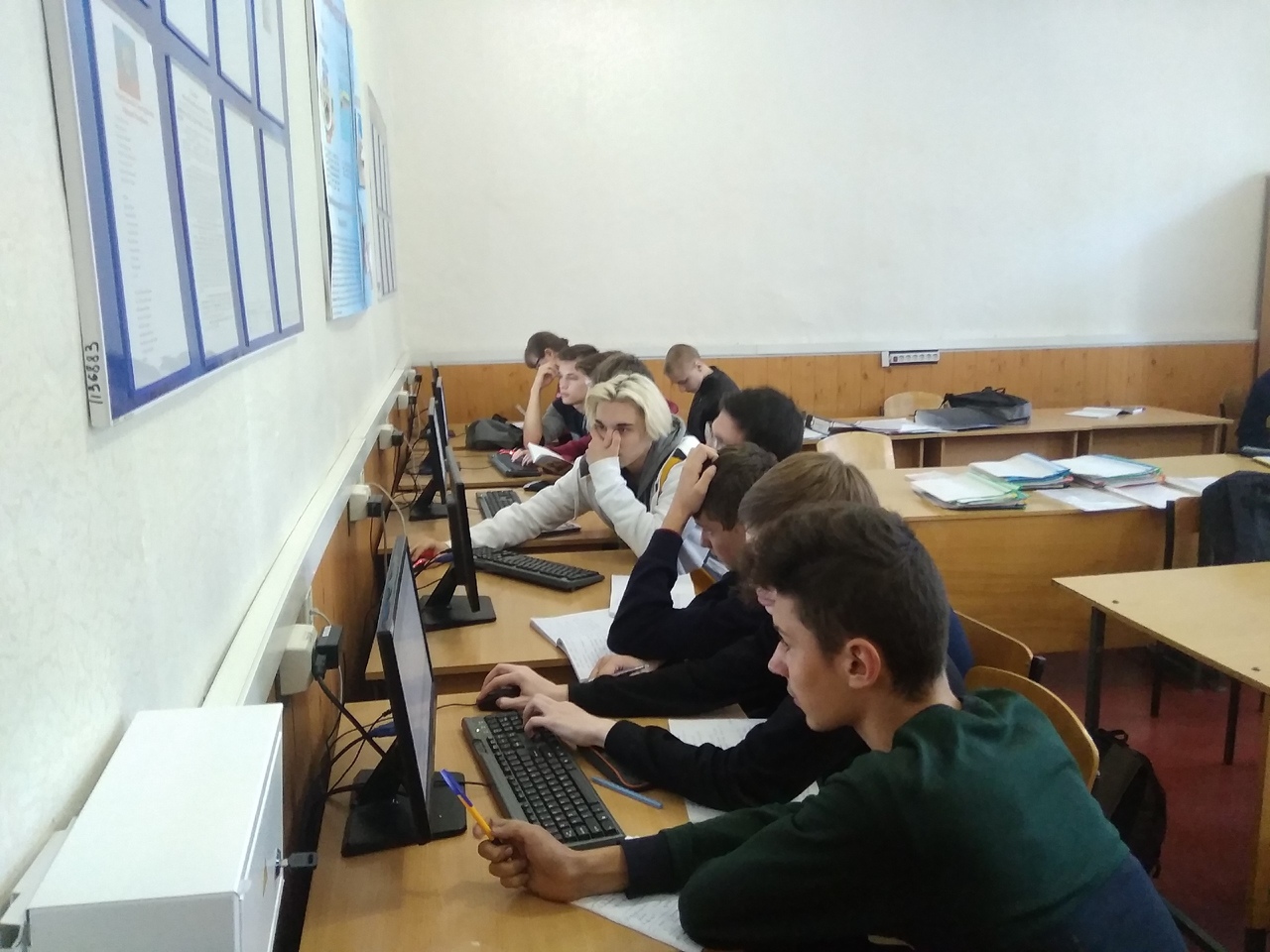 